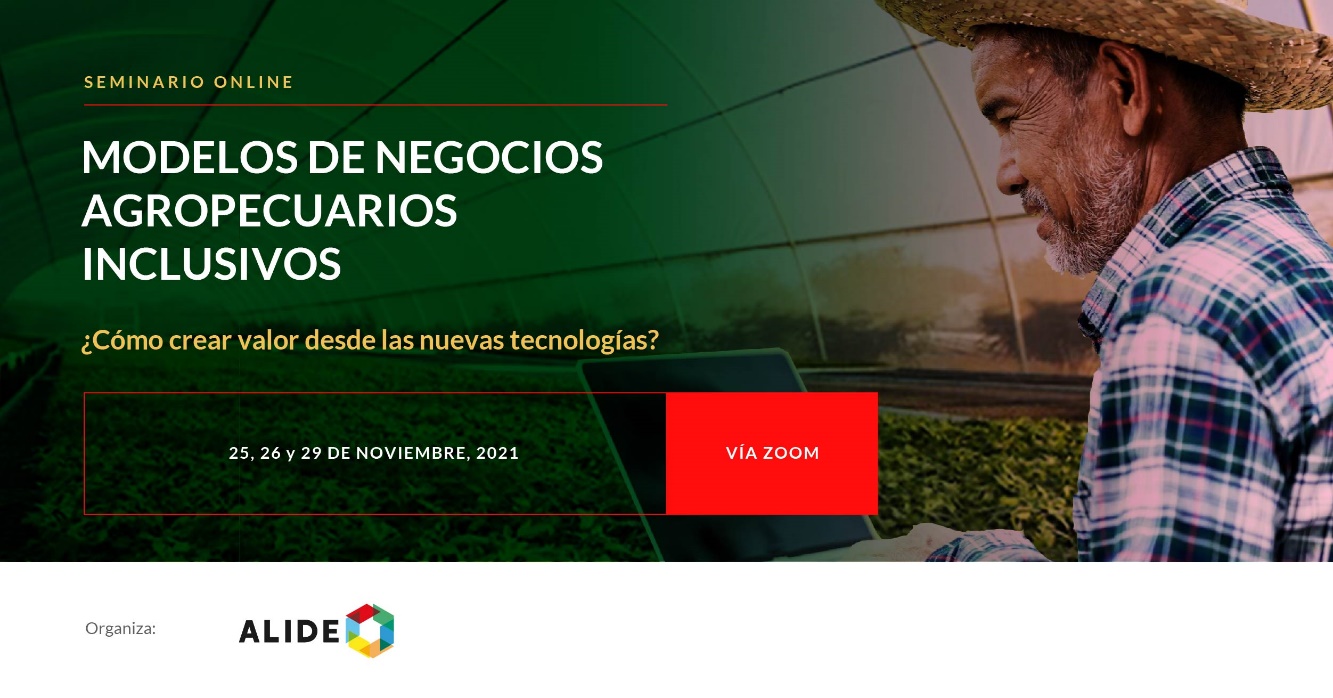 FORMULARIO DE INSCRIPCIÓNDatos del participante e instituciónCuota de InscripciónNombres y apellidos: Nombres y apellidos: Cargo: Cargo: Institución:Institución:Dirección: Dirección: Teléfono: e-mail:Tipo de Cuota: favor marcar la cuota que corresponda a su institución e indicar los datos de sus participantes.	Por 1 participante: US$200 (institución financiera miembro de ALIDE) / US$250 (entidad no miembro)	Por 2 participantes: US$350 (institución financiera miembro de ALIDE) /US$ 450 (entidad no miembro)	Por 3 participantes: US$500 (institución financiera miembro de ALIDE) /US$ 650 (entidad no miembro)	Por 4 participantes: US$600 (institución financiera miembro de ALIDE) / US$800 (entidad no miembro)* Los montos mencionados son netos de descuento, cargo, retención u otros en el país sede del participanteForma de pago:El pago de la cuota podrá efectuarse mediante transferencia bancaria a la cuenta corriente de ALIDE N° 75022011-3 del Banco do Brasil S.A. (New York). Dirección del banco: 535 Madison Avenue - 33th floor, New York NY 10022, U.S.A., Tel. (646) 845-3700. ABA: 026003557. SWIFT: BRASUS33. Se solicita enviar copia de la transferencia al e-mail: jrodriguez@alide.org / secretariageneral@alide.org para proceder a la reserva de vacantes y la emisión de factura electrónica de ALIDE.